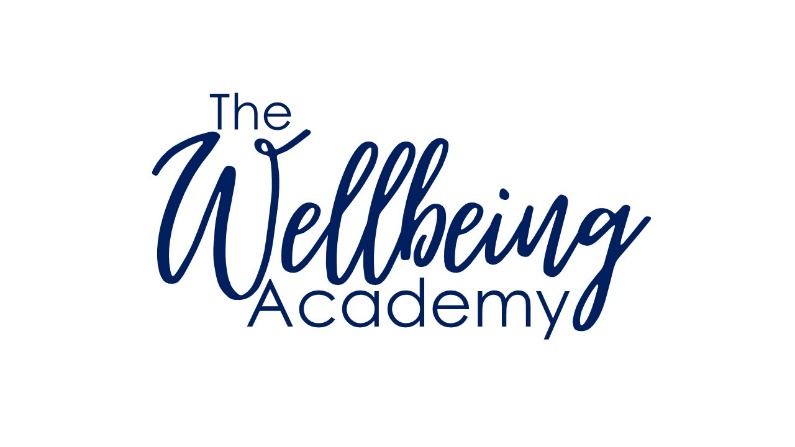 Please X the main issues affecting youIt helps me to know your availability during the week.  In line with GDPR we must inform you that the information we hold on you will be the following:This Appointment Request FormCounsellors session notesIf we have any concerns regarding your safety, we will notify you and perhaps raise a letter of concern form that could be passed to your GP or the police.  You will be given a copy of this form.Your counsellor may use your mobile number to communicate with you about your appointments.  Their number will be deleted as soon as their counselling comes to an end.Our organisation must keep client files while you are receiving therapy, they will be destroyed 7 years after you finish counselling with us. To encrypt this document for secure emailing, click ‘File’ (top left), ‘Info’ (4th down from left), ‘Protect Document’ (box to the right of info), ‘encrypt with password’ (second down).Type in your surname as password.Thank youYour NamePhoneEmailGP SurgeryEmergency ContactPlease give a brief outline of your reasons for coming to counsellingRelationship SeparationSelf-HarmWork-related issuesBereavementAbuse in the FamilyPhysical Health issuesChaotic Family LifeAbuse (of any kind)Low Self-Esteem/ResilienceSexualityDrug/Alcohol UseTraumaLow MoodAnxietyLossCarer for a family memberAttachment IssuesCan’t Regulate EmotionsIsolation / LonelinessNeglectConflict (of any kind)BullyingDiagnosed DepressionOtherMondayMorning (10-12.30)Afternoon (1.30-4)Evening (4.30-7pm)TuesdayMorning (10-12.30)Afternoon (1.30-4)Evening (4.30-7pm)WednesdayMorning (10-12.30)Afternoon (1.30-4)Evening (4.30-7pm)ThursdayMorning (10-12.30)Afternoon (1.30-4)Evening (4.30-7pm)FridayMorning (10-12.30)Afternoon (1.30-4)Evening (4.30-7pm)SaturdayMorning (10-12.30)Afternoon (1.30-4)SundayMorning (10-12.30)Afternoon (1.30-4)I understand that HSD will pay for me to have 6 sessions, after that I can continue with the counsellor at my own expense.£40 per sessionY/NCounselling will be provided online via ZoomY/NAre you happy with the above?Yes / No